PORTARIA Nº 014/2024Data: 1º de fevereiro de 2024Concede férias ao servidor Darci Agostinho da Silva Gonçalves.O Excelentíssimo Senhor Iago Mella, Presidente da Câmara Municipal de Sorriso, Estado de Mato Grosso, no uso das atribuições que lhe são conferidas por Lei e,Considerando o artigo 81 da Lei Complementar nº 140/2011; eConsiderando requerimento do servidor.		RESOLVE:		Art. 1º - Conceder ao servidor Darci Agostinho da Silva Gonçalves, 20 (vinte) dias de férias fracionadas, referente ao período aquisitivo de 02/01/2023 a 01/01/2024, sendo a fruição de 10 (dez) dias, inerentes a 1ª parcela, entre os dias 05/02/2024 e 14/02/2024.Art. 2º Converter em pecúnia 1/3 (um terço) do período de férias, conforme solicitado pela servidora, atendendo o disposto no art. 87 da Lei Complementar nº 140/2011.Art. 3º - Esta Portaria entra em vigor nesta data.Câmara Municipal de Sorriso, Estado de Mato Grosso, em 1º de fevereiro de 2024.IAGO MELLAPresidenteREGISTRE-SE, PUBLIQUE-SE, CUMPRA-SE.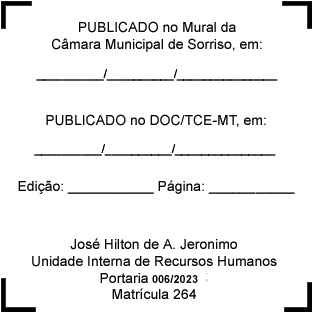 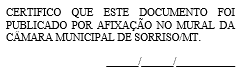 